สรุปการจัดกิจกรรมโรงเรียนเชิงทะเลวิทยาคมฯด้านความรับผิดชอบต่อสังคมโครงการบริจาคเลือดแก่สภากาชาติผู้รับผิดชอบโครงการ   นางนิตยา   ชุมนวลวัตถุประสงค์ของโครงการ   1.เพื่อร่วมกันทำบุญบริจาคเลือดแก่สภากาชาติเนื่องจากสภากาชาติขาดแคลนเลือที่จะต้องนำไปรักษาผู้ป่วยเป้าหมายเพื่อให้ผู้เรียนรู้จักการเสียสละ มีน้ำใจ ช่วยเหลือผู้อื่นงบประมาณ   5,000  บาทระยะเวลาดำเนินการ   ตลอดปีการศึกษาสถานที่ดำเนินการ   ห้องการจัดการโรงเรียนเชิงทะเลวิทยาคมฯรูปแบบและวิธรการจัดกิจกรรมที่ทำให้ประสบความสำเร็จ1.ให้ผู้เรียนตวจเช็คสภาพร่างกาย ว่ามีความพร้อมในการบริจาคเลือหรือไม่2.บริจาคเลือดผลดำเนินการผู้เรียนมีความร้สึกภาคภูมิใจที่ได้ร่วมมกันช่วยเหลือสังคมปัญหาและอุปสรรค   ผู้เรียนบางคนไม่สามารถบริจาคเลือดได้เนื่องจากมีสุขภาพที่ไม่แข็งแรง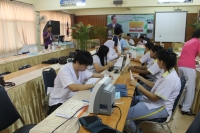 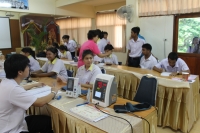 สรุปรายการจัดกิจกรรมโรงเรียนเชิงทะเลวิทยาคมฯด้านสิ่งแวดล้อมโครงการ ค่ายเยาวชนอนุรักษ์ทรัพยากรธรรมชาติและสิ่งแวดล้อมในเขตอุทยานแห่งชาติสิรินาถผู้รับผิดชอบโครงการ  นางสาวสุดารัตน์  สว่างภิภพวัคถุประสงค์1.ส่งเสริมให้ผู้เรียนมีจิตสำนึก ในการอนุรักษ์และพัฒนาสิ่งแวดล้อม   2.มีทักษ	ะในการแสวงหาความรู้ด้วยตนเอง รักการเรียนรู้ และพัฒนาตนเองอย่างต่อเนื่องเป้าหมาย1.เพื่อส่งเสริมจิตสำนึกในการอนุรักษ์และพัฒนาสิ่งแวดล้อม2.เพื่อให้มีทักาะในการแสวงหาความรู้ด้วยตนเองงบประมาณ   5,000   บาทระยะเวลาดำเนินการ   ตลอดปีการศึกษาสถานที่ดำเนินการ   อุทยานแห่งชาติสิรินาถรูปแบบและวิธีการจัดกิจกรรมที่ทำให้ประสบผลสำเร็จวิทยากรให้ความรู้เบื้องต้นเกี่ยวกับความเป็นมาของอุทยานแห่งชาติสิรินาถ   ระบบนิเวศป่าไม้  การอนุรักษ์สัตว์ป่า  ระบบนิเวศทางทะเลและชายฝั่ง  อุทยานแห่งชาติและคุณค่าในการอนุรักษ์   การมีส่วนร่วมของเยาวชนในการอนุรักษ์ทรัพยากรธรรมชาติและสิ่งแวดล้อม  นักเรียนแบ่งกลุ่มอภิปรายการอนุรักษ์ทรัพยากรธรรมชาติและสิ่งแวดล้อม  และตัวแทนกลุ่มนำเสนอผลการ โดยวิทยากรแบ่งนักเรียนออกเป็น 3 กลุ่ม เรียนรู้ฐานกิจกรรม 3 ฐาน  คือ 1.ฐานอนุรักษ์เต่าทะเล  2.ฐานนักสืบชายหาด  3.ฐานดำน้ำศึกษาระบบนิเวศทางทะเล  และกิจกรรมจิตอาสาเก็บขยะชายหาด  ปลูกต้นไม้ในเขตอุทยานแห่งชาติสิรินาถ   หลังจากนั้นวิทยากร ครู  และนักเรียนร่วมสรุปผลและประเมินผลกิจกรรมผลการดำเนินการ1.นักเรียนรู้คุณค่าของสิ่งแวดล้อมและตระหนักถึงผลกระทบที่เกิดจากการเปลี่ยนแปลงของสิ่งแวดล้อมร้อยละ 1002. นักเรียนเข้าร่วมหรือมีส่วนร่วมกิจกรรมการอนุรักษ์และพัฒนาสิ่งแวดล้อมร้อยละ 1003. นักเรียนปฎิบัติตนในการอนุรักษ์ พัฒนาสิ่งแวดล้อมและใช้ทรัพยากรต่างๆ อย่างคุ้มค่า ร้อยละ100ข้อเสนอะแนะ   ควรมีอุปกรณ์เพิ่มมากกว่านี้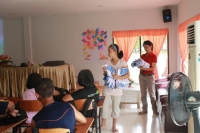 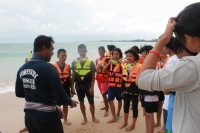 สรุปรายการจัดกิจกรรมโรงเรียนเชิงทะเลวิทยาคมฯกิจกรรมที่ประสบผลสำเร็จและเป็นแบบอย่างของโรงเรียนเชิงทะเลวิทยาคมฯด้านความมีจิตสาธารณะชื่อโครงการ/กิจกรรม   กิจกรรมการสร้างสรรค์ประโยชน์ของนักเรียนมัธยมศึกษาตอนปลายผู้รับผิดชอบโครงการ   นายเฉลิมเกียรติ   แสวงผลวัตถุประสงค์ของโครงการ1.เพื่อปลูกฝังจิตสาธารณะที่ดีแก่ผู้เรียน2.เพื่อฝึกการทำงานร่วมกันเป็นกลุ่มเป้าหมาย1.เพื่อนักเรียนเป็นคนดี มีความคิดสร้างสรรค์ในการพัฒนาสถานศึกษาของตนเองและโรงเรียนงบประมาณ   5,000  บาทระยะเวลาดำเนินการ   ตลอดปีการศึกษาสถานที่ดำเนินการ   โรงเรียนเชิงทะเลวิทยาคมฯรูปแบบและวิธีการจัดกิจกรรมที่ทำให้ประสบผลสำเร็จ1.ประชุมครู2.ประชุมนักเรียนให้นักเรียนร่วมกันเสนอความคิดเห็นซึ่งพัฒนาผลการประชุม3.ลงมือปฎิบัติกิจกรรมที่วางแผนไว้ผลการดำเนินการ1.สถานที่ต่างๆที่ทำความสะอาดมีสภาพโดยรอบสะอาดเรียบร้อย2.งบประมาณที่ใช้ทั้งหมดนักเรียนมีการจัดการบริหารอย่างเป็นระบบปัญหาและอุปสรรค  -ข้อเสนอะแนะ   อุปกรณ์ที่จะต้องใช้มีน้อย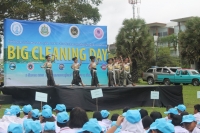 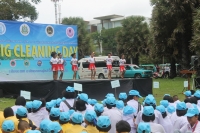 